ΕΝΗΜΕΡΩΣΗΧθες στις 14:00 το μεσημέρι πραγματοποιήθηκε σύσκεψη στο Υπουργείο Υγείας στην οποία συμμετείχαν υπηρεσιακοί παράγοντες της  Διεύθυνσης  Φαρμάκων του Υπουργείου, ο  Πρόεδρος της ΗΔΙΚΑ κ. Τάγαρης, η Διευθύντρια Φαρμακευτικής του ΕΟΠΥΥ κ. Λίτσα και αντιπροσωπεία του ΠΦΣ.Το αντικείμενο της συνάντησης ήταν η αντιμετώπιση των προβλημάτων που δημιουργήθηκαν μετά την εφαρμογή του νόμου 4600/2019 και μετά την επιστολή που απέστειλε ο Π.Φ.Σ. με Αρ. Πρωτ. 3000/19.07.2019 προς τον Υπουργό Υγείας κ. Βασίλη Κικίλια, με την οποία ζητούσε την άμεση επίλυση των προβλημάτων που δημιουργήθηκαν όπως επίσης και τον ορισμό άμεσης συνάντησης.Στην συνάντηση καταγράφηκαν τα προβλήματα και οι αδυναμίες στην εφαρμογή του παραπάνω νόμου και συμφωνήθηκε η επίλυση αυτών στα επιμέρους ζητήματα. Αναμένουμε άμεσα την έκδοση της Υπουργικής Απόφασης για την επίλυση των προβλημάτων.Σας αποστέλλουμε την επιστολή του Π.Φ.Σ. Αρ.Πρωτ. 3000/19.07.2019  προς τον Υπουργό Υγείας.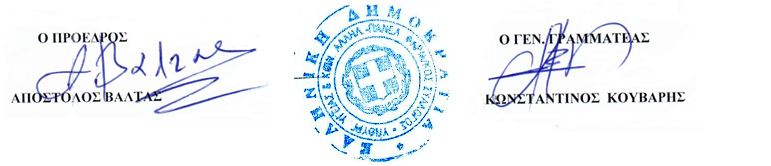 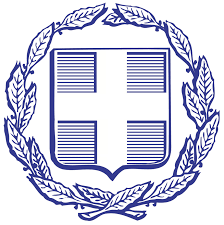 Αθήνα,26/07/2019ΕΛΛΗΝΙΚΗ ΔΗΜΟΚΡΑΤΙΑΠΑΝΕΛΛΗΝΙΟΣ ΦΑΡΜΑΚΕΥΤΙΚΟΣ ΣΥΛΛΟΓΟΣΑρ. Πρωτ.3085ΝΠΔΔ